FORM NO : 5.6. TEZ SAVUNMA SINAV TUTANAĞI FORMU                                                                                                        T.C.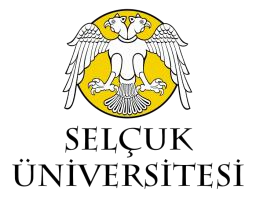 SELÇUK ÜNİVERSİTESİSAĞLIK BİLİMLERİ ENSTİTÜSÜ MÜDÜRLÜĞÜÖĞRENCİ BİLGİLERİÖĞRENCİ BİLGİLERİAdı ve SoyadıNumarası Anabilim DalıTez başlığıDanışmanıII. Tez danışmanı (var ise)Tez savunma sınav tarihiSınav saati Sınav yeri2.  TEZ DEĞERLENDİRME HAKKINDAKİ KİŞİSEL RAPORLARIN İNCELENMESİ VE YAPILAN SAVUNMA SINAVI SONUCUNDA TEZİN2.  TEZ DEĞERLENDİRME HAKKINDAKİ KİŞİSEL RAPORLARIN İNCELENMESİ VE YAPILAN SAVUNMA SINAVI SONUCUNDA TEZİN   Kabul edilmesine (Varsa küçük düzeltmelerden sonra en geç bir ay içinde Enstitüye teslim edilmesine)   Kabul edilmesine (Varsa küçük düzeltmelerden sonra en geç bir ay içinde Enstitüye teslim edilmesine)   Düzeltilme kararı verilmesi halinde S.Ü. Yönetmeliğimizin 29/f maddesi uygulanır.         Düzeltilme kararı verilmesi halinde S.Ü. Yönetmeliğimizin 29/f maddesi uygulanır.         Reddedilmesi halinde S.Ü. Yönetmeliğimizin 29/e maddesi uygulanır.   Reddedilmesi halinde S.Ü. Yönetmeliğimizin 29/e maddesi uygulanır.   Oy birliği ile karar verilmiştir.  Oy çokluğuyla karar verilmiştir.TEZ BAŞLIĞI DEĞİŞİKLİĞİTEZ BAŞLIĞI DEĞİŞİKLİĞİYeni tez başlığı*** (Değişiklik varsa)   Evet                       Hayır**** Lütfen aşağıdaki Yüksek Lisans tez başlığı değişiklik formunu doldurunuz !!!**** Lütfen aşağıdaki Yüksek Lisans tez başlığı değişiklik formunu doldurunuz !!!TEZ SAVUNMA JÜRİ ÜYELERİTEZ SAVUNMA JÜRİ ÜYELERİTEZ SAVUNMA JÜRİ ÜYELERİTEZ SAVUNMA JÜRİ ÜYELERİJüri ÜyeleriUnvanı, Adı  - SoyadıÜniversitesi / Anabilim DalıİmzaÜye(Danışman)ÜyeÜyeSelçuk Üniversitesi Lisansüstü Öğretim ve Sınav Yönetmeliğinin 29. maddesi hükümleri uyarınca yapılan Yüksek Lisans Tez Savunma Sınavı gerçekleştirilmiş ve adayın durumu bu tutanakla tespit edilmiştir.Selçuk Üniversitesi Lisansüstü Öğretim ve Sınav Yönetmeliğinin 29. maddesi hükümleri uyarınca yapılan Yüksek Lisans Tez Savunma Sınavı gerçekleştirilmiş ve adayın durumu bu tutanakla tespit edilmiştir.Selçuk Üniversitesi Lisansüstü Öğretim ve Sınav Yönetmeliğinin 29. maddesi hükümleri uyarınca yapılan Yüksek Lisans Tez Savunma Sınavı gerçekleştirilmiş ve adayın durumu bu tutanakla tespit edilmiştir.Selçuk Üniversitesi Lisansüstü Öğretim ve Sınav Yönetmeliğinin 29. maddesi hükümleri uyarınca yapılan Yüksek Lisans Tez Savunma Sınavı gerçekleştirilmiş ve adayın durumu bu tutanakla tespit edilmiştir.AÇIKLAMA1   Tez Savunma Sınav Tutanağı (1 Adet) ve Tez değerlendirme ve inceleme formunu (Her bir jüri üyesinin tez sınavını izleyen üç işgünü içerisinde Enstitüye teslim etmesi zorunludur.İlgili Anabilim Dalının Üst yazısı (EBYS yazınız imzalandıktan sonra çıktısı alınarak elden teslim edilecektir.)AÇIKLAMA1   Tez Savunma Sınav Tutanağı (1 Adet) ve Tez değerlendirme ve inceleme formunu (Her bir jüri üyesinin tez sınavını izleyen üç işgünü içerisinde Enstitüye teslim etmesi zorunludur.İlgili Anabilim Dalının Üst yazısı (EBYS yazınız imzalandıktan sonra çıktısı alınarak elden teslim edilecektir.)AÇIKLAMA1   Tez Savunma Sınav Tutanağı (1 Adet) ve Tez değerlendirme ve inceleme formunu (Her bir jüri üyesinin tez sınavını izleyen üç işgünü içerisinde Enstitüye teslim etmesi zorunludur.İlgili Anabilim Dalının Üst yazısı (EBYS yazınız imzalandıktan sonra çıktısı alınarak elden teslim edilecektir.)AÇIKLAMA1   Tez Savunma Sınav Tutanağı (1 Adet) ve Tez değerlendirme ve inceleme formunu (Her bir jüri üyesinin tez sınavını izleyen üç işgünü içerisinde Enstitüye teslim etmesi zorunludur.İlgili Anabilim Dalının Üst yazısı (EBYS yazınız imzalandıktan sonra çıktısı alınarak elden teslim edilecektir.)T.C. Selçuk Üniversitesi Sağlık Bilimleri Enstitüsü Müdürlüğü Alaeddin Keykubad Yerleşkesi Yeni İstanbul Caddesi No:335     Selçuklu – KONYA   E-posta: sagbil@selcuk.edu.tr  Tel : +90 332 223 2453 & Fax : +90 332 241 05 51T.C. Selçuk Üniversitesi Sağlık Bilimleri Enstitüsü Müdürlüğü Alaeddin Keykubad Yerleşkesi Yeni İstanbul Caddesi No:335     Selçuklu – KONYA   E-posta: sagbil@selcuk.edu.tr  Tel : +90 332 223 2453 & Fax : +90 332 241 05 51T.C. Selçuk Üniversitesi Sağlık Bilimleri Enstitüsü Müdürlüğü Alaeddin Keykubad Yerleşkesi Yeni İstanbul Caddesi No:335     Selçuklu – KONYA   E-posta: sagbil@selcuk.edu.tr  Tel : +90 332 223 2453 & Fax : +90 332 241 05 51T.C. Selçuk Üniversitesi Sağlık Bilimleri Enstitüsü Müdürlüğü Alaeddin Keykubad Yerleşkesi Yeni İstanbul Caddesi No:335     Selçuklu – KONYA   E-posta: sagbil@selcuk.edu.tr  Tel : +90 332 223 2453 & Fax : +90 332 241 05 51